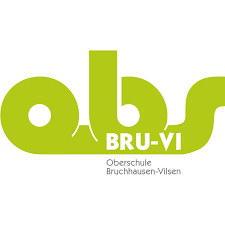 Oberschule Bruchhausen-VilsenOberschule Bruchhausen-VilsenStand: 03.2018Schuleigener Arbeitsplan im Fach:  Technik WPK                          Schuljahrgang:       6                          Zeitraum, z.B.:WoStdAngestrebte Kompetenzen (Schwerpunkte)Vereinbartes ThemaBezug zu Methoden- und Medienkonzept (Einführen/Üben von…)Regionale Bezüge/Lernorte und ExperteneinsatzFächerübergreifende Bezüge Sommerferien bis Herbstferien2Handlungsbereich 1: Arbeiten und ProduzierenThemenfeld: Sicheres Arbeiten mit Werkzeugen und MaschinenThemenfeld: Technisches ZeichnenHerstellen von einfachen WerkstückenAufbau, Funktion, Einsatzmöglichkeiten und praktischer Einsatz, Unfallgefahren und Schutzmaß- nahmen, RaumordnungGenauigkeit, räumliches Vorstellungsvermögen, Proportionen, Messen, Anreißen, PrüfenWikipediaYouTubeLern DVDHolz-/Kunststoff und Metallverarbeitende BetriebeMathematik,PhysikChemieHerbstferien bis Zeugnisferien2Themenfeld: Planen, Konstruieren und HerstellenArbeitsschritte/Arbeitsplan, Zeitvorgaben, Bauanleitung, einfache Vorgangsbeschreibung, Materiallistenerstellung, Anforderungskatalog, Sägen, Raspeln, Feilen, Schneiden, Bohren, Kleben, Leimen, Schleifen, ..WikipediaYouTubeLern DVDZukunftstagMathematik,PhysikChemie